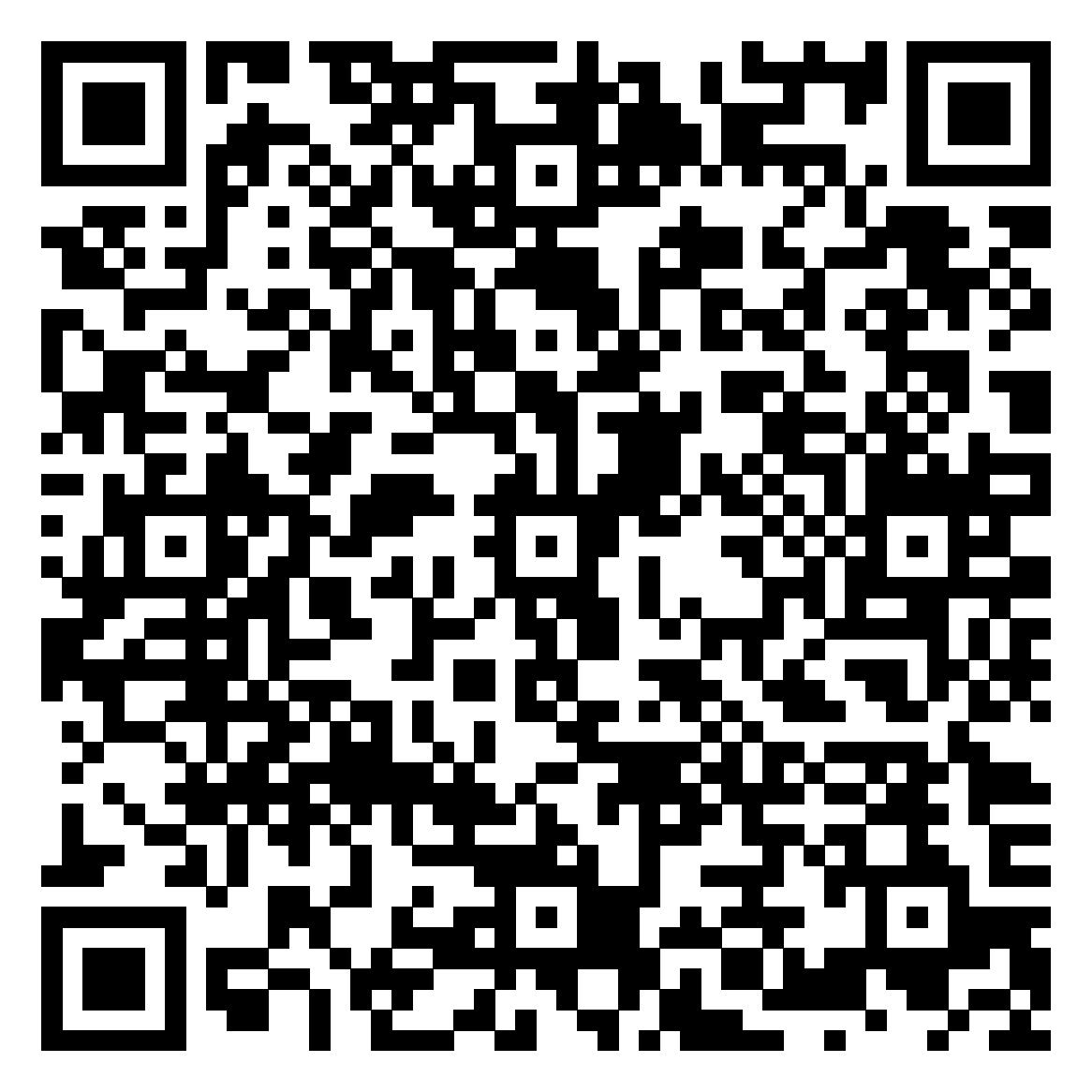 เอกสารประกอบการประชุมคณะกรมการจังหวัดลำพูน หัวหน้าส่วนราชการ   ประจำจังหวัด นายอำเภอ และหัวหน้าหน่วยงานที่เกี่ยวข้อง ครั้งที่ ๒/๒๕๖4หมายเหตุ : ส่วนราชการใดยังไม่ได้นำส่งข้อมูลให้สำนักงานจังหวัดลำพูน ขอความกรุณาจัดทำ QR code เอกสารประกอบการประชุมนำส่งในวันจันทร์ที่ ๒๒ กุมภาพันธ์ ๒๕๖๔